Ventilátor egység ER 17/100 HCsomagolási egység: 1 darabVálaszték: 
Termékszám: 0080.0744Gyártó: MAICO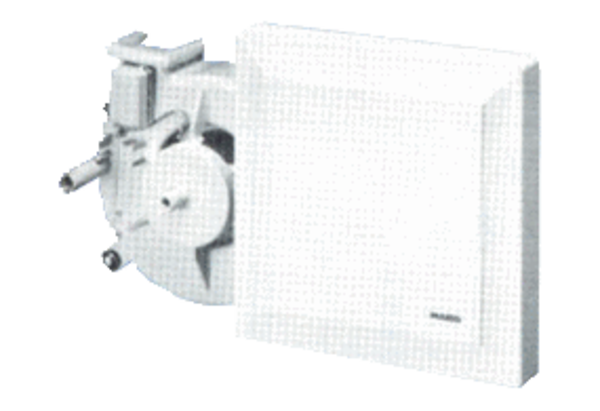 